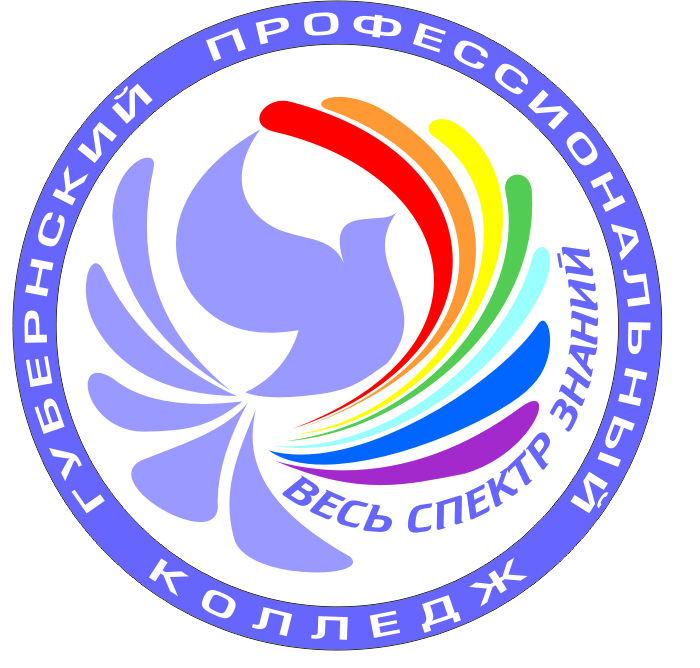                 УСЛОВИЯ ПРИЕМА НА ОБУЧЕНИЕ  ПО  ДОГОВОРАМ ОБ ОКАЗАНИИ ПЛАТНЫХ ОБРАЗОВАТЕЛЬНЫХ УСЛУГВ ГАПОУ МО « ГУБЕРНСКИЙ КОЛЛЕДЖ»       Колледж  вправе осуществлять образовательную деятельность за счет средств физических и (или) юридических лиц по договорам  об оказании платных образовательных услуг, которые представляют собой осуществление образовательной деятельности по заданиям и за счет средств физических и (или) юридических лиц.       Платные образовательные услуги не могут быть оказаны вместо образовательной деятельности, финансовое обеспечение которой осуществляется за счет  бюджетных ассигнований бюджета Московской области.   Колледж  вправе осуществлять за счет средств физических и (или) юридических лиц образовательную деятельность, не предусмотренную установленным государственным заданием на одинаковых при оказании одних и тех же услуг условиях.       Колледж обязан до заключения договора  на платную услугу и в период его действия предоставлять заказчику достоверную  информацию о себе и об оказываемых платных услугах, обеспечивающую возможность правильного выбора.       В случае представления платных образовательных услуг колледж обязан довести до заказчика информацию,  содержащую сведения о предоставлении образовательных  услуг в порядке и объеме, предусмотренными Законом РФ «О защите прав потребителей» и Федеральным законом «Об образовании в РФ»:а)  полное и сокращенное наименование колледжа, адрес, сведения о лицензии на правоведения образовательной деятельности и свидетельства о государственной аккредитации;б) уровень и направленность реализуемых основных и дополнительных образовательных программ, формы и сроки  их освоения;в) перечень образовательных услуг, порядок  их предоставления;г) стоимость услуг и порядок их оплаты;д) порядок приема и требования к поступающим;е) форму документа, выдаваемого по окончании обучения. Колледж обеспечивает открытость и доступность информации через сайт колледжа (www.Губернский - колледж.РФ), стенды, буклеты, объявления.      Колледж, как исполнитель образовательных услуг предоставляет для ознакомления по требованию заказчика:а)  Устав колледжа;б) лицензию и другие документы, регламентирующие организацию образовательного процесса;в)  образцы договоров, в том числе об оказании платных образовательных услуг;д) основные и дополнительные образовательные программы, стоимость образовательных услуг по которым включается в плату по договору.     Порядок предоставления платных образовательных услуг включает в себя следующие этапы:а)  подача заказчиком  заявления о желании получить данную услугу;б) заключение договора;в) оплата заказчиком  стоимости образовательных  услуг;г) издание приказа о предоставлении услуги (о зачислении в число обучающихся, о заселении в общежитие и др.)д) реализация договорных обязательств.      Порядок определения платы за оказание услуг (выполнение работ), относящихся к основным видам деятельности колледжа (образовательная деятельность) разрабатывается и утверждается Учредителем колледжа – Министерство образования Московской области.     Стоимость  образовательных услуг определяется на основе прейскуранта на конкретный вид услуг.         Порядок оплаты (сроки, частичная или  полная  оплата, периодичность оплаты и т.п.) определяются сторонами договора на платную услугу и отражаются в нем.          Оплата образовательных услуг осуществляется перечислением денежных средств на банковский счет Колледжа, указанный в реквизитах договора.          Увеличение стоимости платных образовательных услуг после заключения договора не допускается, за исключением стоимости указанных услуг  с учетом уровня инфляции, предусмотренного основными характеристиками бюджета Московской области на очередной финансовый год и плановый период.    В случае расторжения договора  до окончания учебного года стоимость образовательных услуг в этом учебном году определяется из расчета количества прошедших месяцев в учебном году и стоимости текущего учебного года до отчисления.        Колледж оказывает платные  образовательные услуги в порядке, определенном Уставом и настоящим Положением.       За неисполнение либо ненадлежащее исполнение обязательств по договору колледж и заказчик несут ответственность, предусмотренную договором и законодательством Российской  Федерации. 